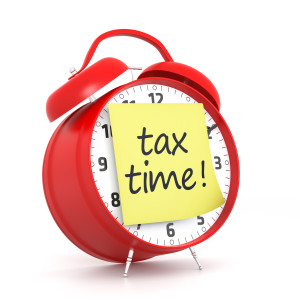 Happy New Year! We are excited to get this 2019 Tax Year started, how about you?There weren’t a lot of changes this year so not a lot of updates for everyone.The first major change is NO HEALTH INSURANCE PENALTY!! But remember, if you get assistance through the Marketplace with your insurance, you will receive a 1095-A and you MUST file on that in order to receive your health insurance for the next year.The Child Tax Credit remains at $2000 per dependent up to the age of 16. And $500 for other dependents living in the home.Contact UsPhone: 606.523.9700
Email: jenny@mitchellacctg.com
Web: mitchellacctg.comStandard Deduction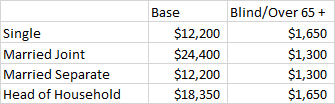 Head of Household AuditsTo be considered Head of Household…Must be unmarried as of last day of year, or have NOT lived with spouse for last 6 months of yearMust be a US citizen or residentMust pay over half of the cost of maintaining his/her home – and have proofQualifying person must live in the home, except a parentTax Time Office HoursMonday – Friday 8am – 6pmSaturdays 10am – 2pmOther times may be available by appointment only!Qualifying Child for Child Tax CreditClaimed as your dependentUnder the age of 17Your – son, daughter, adopted child, stepchild, brother, sister, stepsibling or foster child (placed in your home by authorized agency)The PATH Act is delaying refunds till after February 15th for Earned Income Credit and Additional Child Tax Credit filers.Self-Employed IncomeThe IRS is recommending a separate bank account for businesses. They are auditing more and more for the Earned Income Credit. So be sure to have proof of income and include ALL expenses!Need a copy of your tax return:No problem! We still have our Secure File Portal. You can get copies of your previous or current tax returns securely. You can also submit your tax information to us through the portal and save a trip into our office. All we need is your email to get you started.2019 Income Tax Rates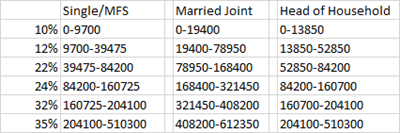 What to BringW2’s & 1099’sSocial Security Statements1095-A Insurance PapersIRA Distributions/Rollovers1098-T for College Tuition PaidStudent Loan InterestDriver’s License New Dependents – Social Security CardsDividend/Investment Year End StatementsMortgage Interest StatementsProperty TaxesChurch/CharityBUSINESS CLIENTS – WHAT TO BRINGYear End InventoryYear End Loan Balances and Interest PaidNew Equipment PurchasedBusiness Mileage/Nights Away from home